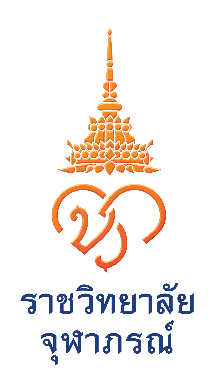 แบบสรุปผลการประเมินผลงานทางวิชาการ จริยธรรมและจรรยาบรรณ โดยกรรมการผู้ทรงคุณวุฒิฯชื่อผู้ขอกำหนดตำ.แหน่งทางวิชาการ..................................................................................................................................ขอกำหนดตำแหน่ง..................................................ในสาขาวิชา...........................................รหัส.....................................อนุสาขาวิชา..........................................................................................รหัส..............................................................................สรุปจริยธรรมและจรรยาบรรณทางวิชาการ พบการละเมิด			 ไม่พบการละเมิดสรุปผลการพิจารณา เห็นสมควรให้กำหนดตำแหน่ง 	 ผู้ช่วยศาสตราจารย์	  ผู้ช่วยศาสตราจารย์พิเศษ  	  	 รองศาสตราจารย์ 	  รองศาสตราจารย์พิเศษ ศาสตราจารย์ 	  ศาสตราจารย์พิเศษ ไม่สมควรให้กำหนดตำแหน่ง	 ผู้ช่วยศาสตราจารย์	  ผู้ช่วยศาสตราจารย์พิเศษ  	  	 รองศาสตราจารย์ 	  รองศาสตราจารย์พิเศษ         	 ศาสตราจารย์ 	  ศาสตราจารย์พิเศษจุดเด่นของผลงาน และข้อเสนอแนะ .............................................................................................................................................................. ....................................................................................................................................................................................................................................................................................................................................................................................................................................................................................................................................................................................................................................................................................................................ลงชื่อ...................................................................(..............................................................)กรรมการผู้ทรงคุณวุฒิฯวันที่...............เดือน........................................พ.ศ....................ประเภทผลงานระดับคุณภาพผลงานทางวิชาการระดับคุณภาพผลงานทางวิชาการระดับคุณภาพผลงานทางวิชาการระดับคุณภาพผลงานทางวิชาการประเภทผลงานA+AB+B1. งานวิจัย2. ตำรา3. หนังสือ4. บทความทางวิชาการ5. อื่นๆ